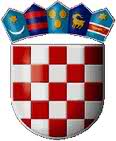    REPUBLIKA HRVATSKAVARAŽDINSKA ŽUPANIJA      OPĆINA SVETI ILIJA           Općinsko vijeće KLASA: 400-05/17-03/01-01                              URBROJ: 2186/08-17-01Sveti Ilija, 27.06.2017. 				Na temelju članka 82. stavak 2. Pravilnika o proračunskom računovodstvu i računskom planu („Narodne Novine“ broj: 124/14, 115/15 i 87/16) i članka 30. Statuta Općine Sveti Ilija (»Službeni vjesnik Varaždinske županije« broj: 25/13, 48/13 i 11/17) Općinsko vijeće Općine Sveti Ilija na sjednici održanoj dana 27.06.2017. godine donosi ODLUKUo raspodjeli rezultata poslovanja Općine Sveti Ilija za 2016. godinu Članak 1.	Općinsko vijeće Općine Sveti Ilija donosi Odluku o raspodjeli rezultata poslovanja za 2016. godinu i to:Viškom prihoda poslovanja u iznosu od 1.969.225,53 kn pokriva se dio manjka prihoda od nefinancijske imovine koji iznosi 2.886.111,56 kn.Viškom primitaka od financijske imovine i zaduženja u iznosu od 94.244,16 kn  pokriva se dio manjka prihoda od nefinancijske imovine koji iznosi 2.886.111,56 kn.Manjak prihoda od nefinancijske imovine u iznosu od 822.641,87 kn i manjak prihoda iz prethodne 2015. godine u iznosu od 263.075,50 kn što je ukupno 1.085.717,37 kn uvrstiti će se u Izmjene i dopune Proračuna za 2017.g.Članak 2.	Ova Odluka sastavni je dio Godišnjeg izvještaja o izvršenju Proračuna Općine Sveti Ilija za 2016. godinu.							Predsjednik Općinskog vijeća						  	  Zdravko Ostroški, dipl. ing.     